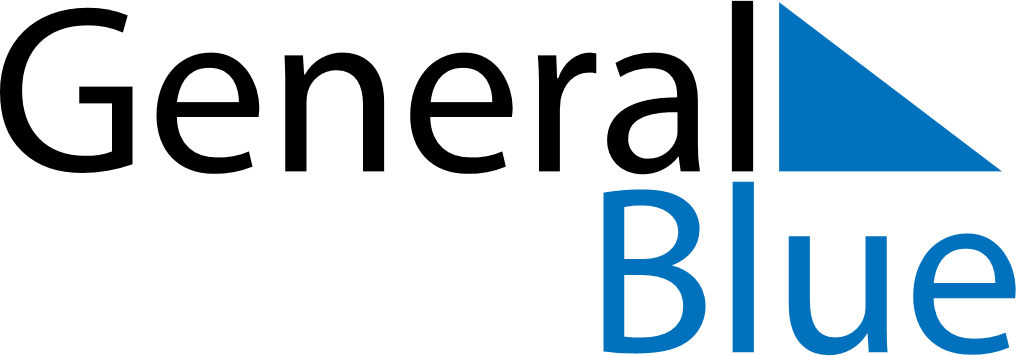 Weekly CalendarAugust 14, 2023 - August 20, 2023Weekly CalendarAugust 14, 2023 - August 20, 2023Weekly CalendarAugust 14, 2023 - August 20, 2023Weekly CalendarAugust 14, 2023 - August 20, 2023Weekly CalendarAugust 14, 2023 - August 20, 2023Weekly CalendarAugust 14, 2023 - August 20, 2023Weekly CalendarAugust 14, 2023 - August 20, 2023MondayAug 14MondayAug 14TuesdayAug 15WednesdayAug 16ThursdayAug 17FridayAug 18SaturdayAug 19SundayAug 205 AM6 AM7 AM8 AM9 AM10 AM11 AM12 PM1 PM2 PM3 PM4 PM5 PM6 PM7 PM8 PM9 PM10 PM